Τμήμα Πολιτικών Μηχανικών ΤΕ και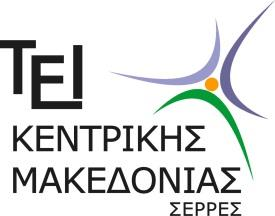 Μηχανικών Τοπογραφίας & Γεωπληροφορικής ΤΕΚατεύθυνση: ΠΟΛΙΤΙΚΩΝ ΜΗΧΑΝΙΚΩΝΑΝΑΚΟΙΝΩΣΗΘΕΜΑ: «ΠΑΡΟΥΣΙΑΣΗ ΠΤΥΧΙΑΚΩΝ ΕΡΓΑΣΙΩΝ ΓΕΝΙΚΩΝ ΜΑΘΗΜΑΤΩΝ»Η παρουσίαση των πτυχιακών εργασιών των φοιτητών τηςΚατεύθυνσης Πολιτικών Μηχανικών του ΤμήματοςΟι φοιτητές που έχουν εκπονήσει την πτυχιακή τους εργασία, πρέπει να υποβάλουν αίτηση συμμετοχής για την παρουσίαση υπογεγραμμένη από τον Επιβλέποντα και να προσκομίσουν δύο (2) αντίτυπα της εργασίας τους σε ηλεκτρονική μορφή στη Γραμματεία του Τμήματος σύμφωνα με τις παραπάνω ημερομηνίες.Το πρόγραμμα παρουσίασης θα ανακοινωθεί μετά την κατάθεση των αιτήσεων.Από τη Γραμματεία    ΤομέαςΗμερομηνία       παρουσίασηςΚαταληκτική ημερομηνίαυποβολής αίτησηςΑρχιτεκτονικού Σχεδιασμού και Θετικών Επιστημών (Γενικά Μαθήματα)Πέμπτη, 15 Νοεμβρίου 2018Δευτέρα, 12 Νοεμβρίου 2018